ANNEX A: SPECIFICATIONItem: Hygiene kit distribution BagMaterial: Cotton preferably color off-white with blue UNHCR logo as in Annex CSize: 40x35 cm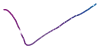 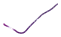 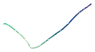 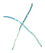 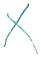 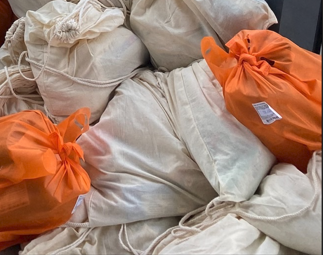 